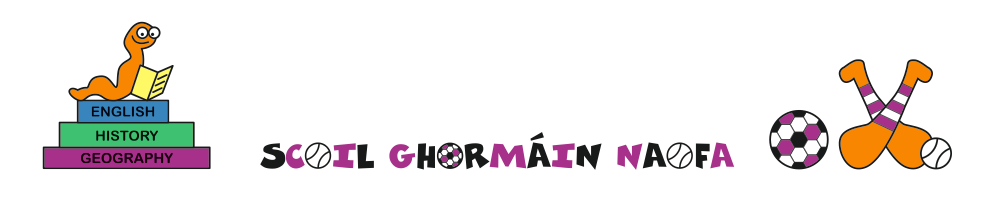 Admissions to the 2022/2023 academic yearA copy of the school’s Admission Policy for the 2021/2022 school year is available as follows:- To download at: www.castletownnationalschool.ie On request: By emailing    secretarycastletownns@gmail.com Or writing to: Scoil Ghormáin Naofa, Castletown, Gorey, Co. Wexford, Y25 DY05Admission/enrolment forms available from the office at the above email address. Part 1 Admissions to the 2022-2023 School Year*Failure to accept an offer within the prescribed period above may result in the offer being withdrawnNote: the school will consider and issue decisions on late applications in accordance with the school’s admission policy. Special Class Application and Decision Dates for admission to 2022/2023The following are the dates applicable for admission to the school’s Special Class which caters for children with ASD –*Failure to accept an offer within the prescribed period above may result in the offer being withdrawn Number of places being made available in 2021/2022The school will commence accepting applications for admission on15th November  2021The school shall cease accepting applications for admission on29th November  2021 at 15.00The date by which applicants will be notified of the decision on their application is6th December  2021The period within which applicants must confirm acceptance of an offer of admission is2 weeksThe school will commence accepting applications for admission to the special class on15th November  2021The school shall cease accepting applications for admission to the special class on29th November  2021 at 15.00The date by which applicants will be notified of the decision on their application for admission to the special class is6th December  2021The period within which applicants must confirm acceptance of an offer of admission is2 weeksThe number of places being made available in junior infants is27The number of places being made available in the special class* catering for children with ASD is4